ΑΣΦΑΛΙΣΗ ΑΣΤΙΚΗΣ ΕΥΘΥΝΗΣ ΕΤΑΙΡΕΙΑ NP ΑΣΦΑΛΙΣΤΙΚΗ ΜΕ ΑΡΙΘΜΟ ΑΣΦΑΛΙΣΤΗΡΙΟΥ 2227021766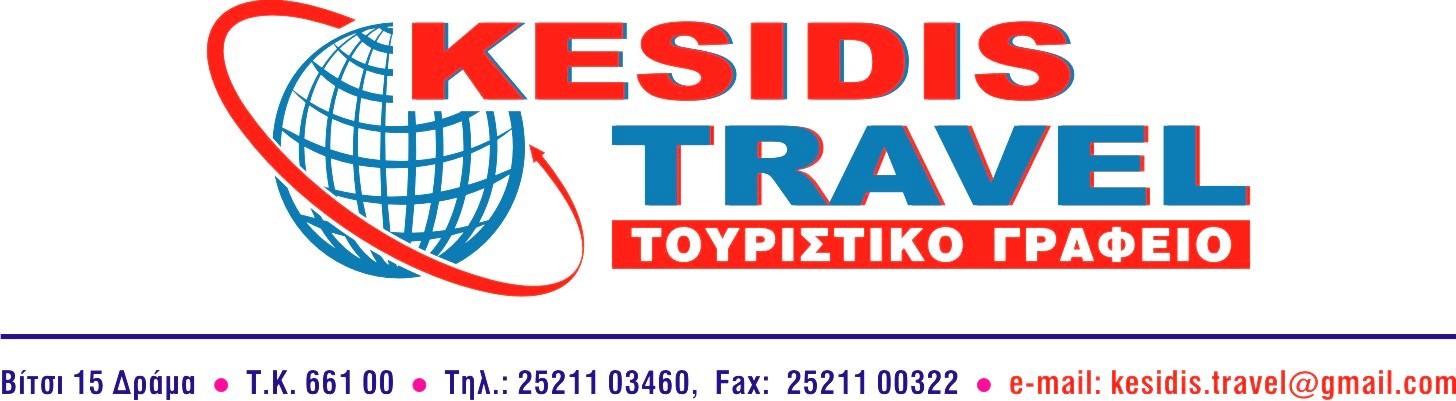 ΕΠΑΛ Κ. ΝΕΥΡΟΚΟΠΙΟΥΕν όψει της τριήμερης  εκδρομής που προγραμματίζετε στα  Ιωάννινα αναχώρηση στις 13.03.2024  & επιστροφή στις 15.03.2024  σας υποβάλλουμε την ακόλουθη προσφορά:Ο υπολογισμός της τιμής έγινε με βάση τον αριθμό των 8-9 πληρωτέων ατόμων – μαθητών και  2 ελευθέρων συμμετοχών για συνοδούς καθηγητές HOTEL ALEXIOS 3*ΤΙΜΗ ΑΝΑ ΑΤΟΜΟ ΜΕ ΠΡΩΙΝΟ: 250€HOTEL ESSENCE 4*ΤΙΜΗ ΑΝΑ ΑΤΟΜΟ ΜΕ ΠΡΩΙΝΟ: 297€HOTEL PALLADION 3*ΤΙΜΗ ΑΝΑ ΑΤΟΜΟ ΜΕ ΠΡΩΙΝΟ: 287€Η  ΠΡΟΣΦΟΡΑ ΜΑΣ  ΠΕΡΙΛΑΜΒΑΝΕΙ:ΜΕΤΑΦΟΡΑ ΜΕ ΠΟΛΥΤΕΛΕΣ ΛΕΩΦΟΡEIΟ & ΕΜΠΕΙΡΟ ΟΔΗΓΟ2 ΔΙΑΝΥΚΤΕΡΕΥΣΕΙΣ ΣΤA ΙΩΑΝΝΙΝΑ ΜΕ ΠΡΩΙΝΟΣΥΝΟΔΟΙ  ΚΑΘΗΓΗΤΕΣ ΔΩΡΕΑΝ ΣΕ ΜΟΝΟΚΛΙΝΑ ΔΩΜΑΤΙΑ ΜΑΘΗΤΕΣ ΣΕ 3 ΔΙΚΛΙΝΑ 1 ΤΡΙΚΛΙΝΟ ΔΩΜΑΤΙΑΟΔΙΚΗ ΑΣΦΑΛΕΙΑ ΑΣΤΙΚΗΣ ΕΥΘΥΝΗΣ ΙΑΤΡΟΦΑΡΜΑΚΕΥΤΙΚΗ ΠΕΡΙΘΑΛΨΗΜΕ Φ.Π.Α      ΣΗΜΕΙΩΣΗ : -ΣΤΗΝ ΠΡΟΣΦΟΡΑ ΜΑΣ  ΔΕΝ ΣΥΜΠΕΡΙΛΑΜΒΑΝΕΤΑΙ Ο ΦΟΡΟΣ ΔΙΑΜΟΝΗΣ (Για ξενοδοχεία      4*ο φόρος είναι  7,00 € ανά δωμάτιο τη βραδιά, για 3* είναι 3,00€ κα για 5* είναι 10,00€).